新 书 推 荐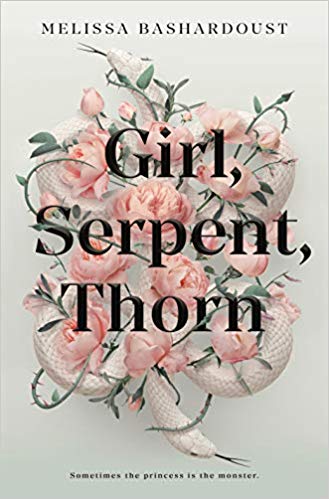 中文书名：《女孩、蛇、荆棘》英文书名：GIRL, SERPENT, THORN作    者：Melissa Bashardoust出 版 社：St. Martin代理公司：ANA/Connie Xiao页    数：336页出版时间：2020年7月代理地区：中国大陆、台湾审读资料：电子稿类    型：14岁以上青少年文学版权已授：意大利、俄罗斯、土耳其、德国、英国。内容简介：    这是一部迷人的、超出想象、独具原创性的童话故事，作者从波斯神话当中获得灵感，讲述了这个关于一个受到诅咒的女孩的故事：任何人只有碰触她就会中毒，但她也必须从这个诅咒中，找到其中可能蕴藏的意义。    在一个童话故事的开始，可能有，也可能没有这样一个只要碰触就会让他人中毒的公主。但是对于索拉雅（Soraya）来说，这就是她的生活，而不仅仅是什么童话故事——为了别人的安全着想，她从小就被藏在花园里，孤身一人，与她的家人分离。    就在她的双胞胎兄弟婚礼临近的时候，索拉雅必须决定她是否要踏出那片阴影。深藏于地下的牢里有一个拥有一切她所渴望的知识的魔鬼，她想得到这些知识，找出让自己获得自由的方法。而在地面之上，则有一个不怕她的年轻人，他看她的目光从来没有丝毫畏惧，只有对隐藏于她带着剧毒的外表下的真实内在的理解。     索拉雅过去以为她知道自己在这个世界上的位置，但是当她的选择导致了她从未想过的后果时，她开始对自己产生了质疑，她是谁，她将成为什么样的人……是人类还是恶魔，公主还是怪物。作者简介：    梅丽莎·巴沙杜斯特（Melissa Bashardoust）毕业于加州大学伯克利分校，她在那里获得了英语学位，并且重新发现了自己对创意写作、儿童文学、童话故事，以及对童话故事的重述的热爱。她目前和一只名叫爱丽丝（Alice）的猫一起生活在南加州，她有好多不同版本的《简·爱》（Jane Eyre）。《雪和玻璃做的女孩》（Girls Made of Snow and Glass）是她的第一部小说。媒体评价：    “作者创造了一个关于一个女孩和一个怪物的童话故事，书中的每一段都是一颗精雕细琢的宝石。我真的很喜欢这本书。”----艾米丽·邓肯（Emily Duncan），《邪恶圣徒》（Wicked Saints）的作者    “这是一本文笔华丽的小说，它讲述的故事发生在一个美丽而危险的世界里。我喜欢这个故事的生动，以及巴沙杜斯特使这个故事充满意义的讲述方式。我从故事的一开始就被紧紧地吸引住了，而这本书的高潮更是让我激动不已。看着索拉雅找到并成为真正的自己着实充满乐趣。”----凯特·霍华德（Kat Howard），《不友善的魔法师》（An Unkindness of Magicians）的作者    “《女孩、蛇、荆棘》这个故事就像一朵玫瑰，它芳香四溢，却也荆棘丛生。书中有个性复杂的女性角色、波斯的魔鬼、华丽而曲折的叙述，以及一个古老的问题：身为一个怪物究竟意味着什么。它让我迫不及待地将之从头读到尾。我还没有看够！”----什维塔·塔克拉尔（Shveta Thakrar），《星星的女儿》（Star Daughter）的作者    “《女孩、蛇、荆棘》就像一个镶满宝石的童话，闪烁着曲折的启示、诅咒和危险的变形、魔法、怪物和爱情，而位于这个故事的中心的，正是一个别人只要碰触她，便会使自己死亡的女孩。这本引人入胜的小说，讲述了一个让自己变得更加强大的激动人心、感人肺腑的故事。----吉塔·特里斯（Gita Trelease），《幸会》（Enchantée）的作者“巴沙杜斯特的散文晶莹剔透，有时给人以美感，她挖掘了人物的动机和操纵手法，巧妙地让读者陷入困境，直到最后一个惊人的转折。” ----《书单》Booklist, 星级评论“巴沙杜斯特再次从多种民俗和文学先驱中汲取灵感，创作了一段以关系为主导的故事，在故事中，关于两性的潜台词并不会因为一些隐喻而被削弱。当情节在毒刺、沙漠和自我接纳的连锁反应中迅速推进时，机敏的读者会发现这本书对其他经典作品的致敬。对于喜爱公主故事的读者来说，这本书一定会获得他们的欢心，因为这些公主既能包容真实的恶魔，也能战胜内心的魔鬼。”----《学校图书馆杂志》，星评“索拉雅内心的骚动被戏剧化地呈现出来，她究竟要选择做一只老鼠还是毒蛇，而索拉雅和帕瓦内之间的感情也令人心潮澎湃。巴沙杜斯特对民间故事结构的特别关注，以及索拉雅来之不易的自我认同，构成了一部抒情、鼓舞人心的作品。”----《出版人周刊》谢谢您的阅读！请将回馈信息发至：萧涵糠(Connie Xiao)安德鲁﹒纳伯格联合国际有限公司北京代表处北京市海淀区中关村大街甲59号中国人民大学文化大厦1705室, 邮编：100872电话：010-82509406传真：010-82504200Email: Connie@nurnberg.com.cn网址：www.nurnberg.com.cn微博：http://weibo.com/nurnberg豆瓣小站：http://site.douban.com/110577/微信订阅号：ANABJ2002